В целях выявления и развития у обучающихся общеобразовательных организаций творческих способностей и интереса к научной (научно-исследовательской) деятельности, пропаганды научных знаний, создания необходимых условий для выявления и поддержки одаренных детей в области основ наук, в соответствии с Порядком проведения всероссийской олимпиады школьников, утвержденным Министерством образования и науки России № 1252 от 18 ноября 2013 года и изменениями, утверждёнными приказами Минобрнауки России № 249 от 17 марта 2015 г., №1488 от 17 декабря 2015 г., от 17 ноября 2016 года № 1435 и № 96 от 17 марта 2020 г. ПРИКАЗЫВАЮ:1. Провести в период с 15 сентября по 23 октября 2020 года:1.1. Школьный этап всероссийской олимпиады школьников среди учащихся 4-11 классов по 24 общеобразовательным предметам, перечень которых утвержден приказом Министерства образования и науки Российской Федерации от 18 ноября 2013 года № 1252 и зарегистрированном в Минюсте России от 21 января 2014 года № 31060 и изменениями, которые внесены в этот Порядок приказом Минобрнауки России от 17 марта 2015 г. № 249 и 17 декабря 2015 г. №1488, от 17 ноября 2016 года № 1435, от 17 марта 2020 г. № 96.1.2. Школьный этап региональных олимпиад по культуре родного края, чувашскому языку и литературе среди учащихся 5-11 классов.2. Утвердить:2.1. Общие требования к организации и проведению школьного этапа всероссийской олимпиады школьников по общеобразовательным предметам на территории города Чебоксары в 2020-2021 учебном году (приложение 1).2.2. Требования к организации и проведению школьного этапа всероссийской олимпиады школьников по каждому общеобразовательному предмету (приложение 2).2.3. Состав оргкомитета школьного этапа всероссийской олимпиады школьников города Чебоксары по общеобразовательным предметам 2020-2021 учебного года (далее – оргкомитет олимпиады) (приложение 3).2.4. График проведения школьного этапа всероссийской олимпиады школьников и региональных олимпиад по культуре родного края и национальным языкам в муниципальных общеобразовательных учреждениях города Чебоксары (приложение 4).2.5. Состав муниципальных предметно-методических комиссий по разработке заданий школьного этапа всероссийской олимпиады школьников по общеобразовательным предметам и региональных олимпиад по культуре родного края и национальным языкам (приложение 5).3. Председателям муниципальных предметно-методических комиссий:3.1. Составить олимпиадные задания на основе содержания образовательных программ начального общего, основного общего и среднего общего образования углубленного уровня и соответствующей направленности (профиля), сформировать из них комплекты заданий для школьного этапа олимпиады с учетом методических рекомендаций, подготовленных центральными предметно-методическими комиссиями олимпиады.3.2. Обеспечить хранение олимпиадных заданий для школьного этапа олимпиады до их передачи организатору школьного этапа олимпиады в соответствии с установленным законодательством Российской Федерации и обеспечить ответственность за их конфиденциальность.3.3. Представить разработанные варианты заданий, критерии оценки и ответы в оргкомитет олимпиады до 31 августа 2020 года.4. АУ «Центр мониторинга и развития образования» города Чебоксары:4.1. Организовать подготовку методического обеспечения школьного этапа всероссийской олимпиады школьников и школьного этапа региональных олимпиад по культуре родного края и национальным языкам. 4.2. Довести до сведения руководителей общеобразовательных организаций города Чебоксары Требования к организации и проведению школьного этапа всероссийской олимпиады школьников по каждому общеобразовательному предмету в 2020-2021 учебном году, подготовленные центральными предметно-методическими комиссиями, общие требования к организации и проведению школьного этапа всероссийской олимпиады школьников на территории города Чебоксары в 2020-2021 учебном году.5. Руководителям общеобразовательных организаций города Чебоксары:	5.1. Обеспечить проведение школьного этапа всероссийской олимпиады школьников по каждому общеобразовательному предмету и региональных олимпиад по культуре родного края и национальным языкам в соответствии с утверждёнными Требованиями к проведению школьного этапа олимпиады по каждому общеобразовательному предмету, общими требованиями к организации и проведению школьного этапа всероссийской олимпиады школьников по общеобразовательным предметам на территории города Чебоксары в 2020-2021 учебном году, Порядком проведения всероссийской олимпиады школьников и действующими на момент проведения олимпиады санитарно-эпидемиологическими требованиями к условиям и организации обучения в организациях, осуществляющих образовательную деятельность по образовательным программам начального общего, основного общего и среднего общего образования в соответствии с графиком. Время проведения школьного этапа: вторник – пятница, с 14.00 часов.5.2. Утвердить состав оргкомитета школьного этапа всероссийской олимпиады школьников по общеобразовательной организации (далее – оргкомитет школы).5.3. Утвердить состав жюри школьного этапа олимпиады.5.4. Организовать своевременное (в течение пяти дней со дня проведения олимпиады по каждому предмету) представление в АУ «Центр мониторинга и развития образования» города Чебоксары рейтинговой таблицы результативности участия школьников на школьном этапе  олимпиады по каждому общеобразовательному предмету.5.5. Обеспечить сбор и хранение заявлений родителей (законных представителей) обучающегося, заявившего о своем участии во всероссийской олимпиаде школьников, в срок не менее чем за 10 рабочих дней до начала школьного этапа олимпиады в письменной форме, об ознакомлении с Порядком проведения всероссийской олимпиады школьников и о представлении организатору школьного этапа олимпиады согласие на публикацию олимпиадной работы своего несовершеннолетнего ребенка, в том числе в информационно-телекоммуникационной сети «Интернет».5.6. Информировать обучающихся и их родителей (законных представителей) о сроках и месте проведения школьного этапа всероссийской олимпиады школьников по каждому общеобразовательному предмету, а также о Порядке проведения всероссийской олимпиады школьников и утверждённых Требованиях к организации и проведению школьного этапа олимпиады по каждому общеобразовательному предмету.5.7. Обеспечить в день олимпиады тиражирование олимпиадных заданий школьного этапа олимпиады, хранение работ участников школьного этапа, а также протоколов жюри школьного этапа олимпиады по каждому общеобразовательному предмету до 1 июля 2021 года.5.8. Опубликовать протоколы проведения школьного этапа олимпиады по каждому общеобразовательному предмету на сайте образовательной организации в информационно-телекоммуникационной сети «Интернет» в течение трех дней с момента проведения олимпиады по каждому предмету.5.9. Обеспечить проведение апелляции участников олимпиады с использованием видеофиксации.6. Контроль за исполнением данного приказа возложить на и.о. руководителя АУ «Центр мониторинга и развития образования» города Чебоксары О.В. Порфирьеву.Начальник управления								Д.А. ЗахаровПриложение 1к приказу управления образованияадминистрации города Чебоксары№  401 от  24 .08.2020 г.Общие требования к организации и проведению школьного этапа всероссийской олимпиады школьников по общеобразовательным предметамна территории города Чебоксары в 2020-2021 учебном годуI. Общие положения 1.1. Общие требования к организации и проведению школьного этапа всероссийской олимпиады школьников по общеобразовательным предметам на территории города Чебоксары в 2020-2021 учебном году (далее – Требования) разработаны на основании Приказа Министерства образования и науки Российской Федерации от 18 ноября 2013 г.  № 1252 «Об утверждении Порядка проведения всероссийской олимпиады школьников» (далее - Порядок) и в соответствии с изменениями, которые внесены приказом Минобрнауки России от 17 марта 2015 г. № 249, от 17 декабря 2015 года № 1488, от 17 марта 2020 г. № 96 и определяют правила проведения олимпиады школьников на школьном этапе всероссийской олимпиады школьников по общеобразовательным предметам, их организационно-методическое обеспечение и предназначены для организаторов школьного этапа, осуществляющих необходимую работу в пунктах его проведения, методических комиссий, членов жюри, обеспечивающих проверку выполненных работ, и участников олимпиады.1.2. Школьный этап Олимпиады проводится по разработанным муниципальными предметно-методическими комиссиями олимпиады заданиям, основанным на содержании образовательных программ начального общего, основного общего и среднего общего образования для 4-11 классов (далее - олимпиадные задания) и требованиям к организации и проведению школьного этапа всероссийской олимпиады школьников по каждому общеобразовательному предмету.1.3. Организатором школьного этапа олимпиады является управление образования  администрации города Чебоксары.II. Форма, сроки и место проведения школьного этапа всероссийской олимпиады школьников2.1. Форма проведения олимпиады – очная. С учётом Постановления Главного государственного санитарного врача Российской Федерации от 30.06.2020 г. № 16 «Об утверждении санитарно-эпидемиологических правил СП 3.1/2.4 3598-20 «Санитарно-эпидемиологические требования к устройству, содержанию и организации работы образовательных организаций и других объектов социальной инфраструктуры для детей и молодёжи в условиях распространения новой коронавирусной инфекции (COVID-19)» допускается проведение школьного этапа олимпиады с использованием информационно-коммуникационных технологий в части организации выполнения олимпиадных заданий, анализа и показа олимпиадных заданий, процедуры апелляции при условии соблюдения требований законодательства Российской Федерации в области защиты персональных данных.Решение о проведении школьного этапа олимпиады с использованием информационно-коммуникационных технологий принимается организатором школьного этапа олимпиады по согласованию с органом исполнительной власти субъекта Российской Федерации, осуществляющим государственное управление в сфере образования.2.2. Сроки и места проведения школьного этапа Олимпиады по каждому общеобразовательному предмету устанавливаются приказом Управления образования администрации   города   Чебоксары.   Срок  проведения  школьного  этапа  Олимпиады – с 15 сентября по 23 октября 2020 года.2.3. Проведение школьного этапа Олимпиады осуществляется на базе общеобразовательных организаций города Чебоксары.Количество, общая площадь и состояние помещений для проведения олимпиады должны обеспечивать выполнение олимпиадных заданий в условиях, соответствующих требованиям санитарно-эпидемиологических правил и нормативов к условиям и  организации обучения в организациях, осуществляющих образовательную деятельность по образовательным программам начального общего, основного общего и среднего общего образования, действующих на момент проведения олимпиады.III. Участники и предметы Олимпиады 3.1. На школьном этапе Олимпиады на добровольной основе принимают индивидуальное участие обучающиеся 4-11 классов организаций, осуществляющих образовательную деятельность по образовательным программам начального общего, основного общего и среднего общего образования. 3.2. Участники школьного этапа Олимпиады вправе выполнять олимпиадные задания, разработанные для более старших классов по отношению к тем, в которых они проходят обучение. В случае прохождения на последующие этапы Олимпиады данные участники выполняют олимпиадные задания, разработанные для класса, который они выбрали на школьном этапе олимпиады.3.3. Участники олимпиады, осваивающие основные образовательные программы в форме самообразования или семейного образования, принимают участие в школьном этапе олимпиады в образовательной организации, в которую они зачислены для прохождения промежуточной и (или) государственной итоговой аттестации по соответствующим образовательным программам.3.4. Участники олимпиады с ограниченными возможностями здоровья
(далее – ОВЗ) и дети-инвалиды принимают участие в олимпиаде на общих основаниях. 3.5.Олимпиада проводится по следующим общеобразовательным предметам:- математика, русский язык, иностранный язык (английский, немецкий, французский, испанский, китайский, итальянский), информатика, физика, химия, биология, экология, география, астрономия, литература, история, обществознание, экономика, право, искусство (мировая художественная культура), физическая культура, технология, основы безопасности жизнедеятельности, чувашский язык и литература, культура родного края для обучающихся по образовательным программам основного общего и среднего общего образования;- математика, русский язык для обучающихся по образовательным программам начального общего образования.IV. Победители и призеры Олимпиады школьного этапа всероссийской олимпиады школьниковНа основании выстроенного рейтинга жюри школьного этапа Олимпиады определяет победителей и призеров Олимпиады школьников по каждому общеобразовательному предмету, по каждой параллели классов.4.1. Квоты победителей и призёров школьного этапа всероссийской олимпиады школьников по общеобразовательным предметам:4.1.1.  Для учащихся 4-6 классов:4.1.1.1. Победителями школьного этапа Олимпиады признаются участники школьного этапа Олимпиады, набравшие наибольшее количество баллов, при условии, что они составляют 50 и более процентов от максимально возможных, определенных муниципальной предметно-методической комиссией по конкретному общеобразовательному предмету.4.1.1.2. Призерами школьного этапа Олимпиады признаются следующие за победителем участники, набравшие баллы, составляющие 50 и более процентов от максимально возможных, определенных настоящими Требованиями по конкретному общеобразовательному предмету.4.1.2. Для учащихся 7-11 классов:4.1.2.1. Квота на количество победителей и призеров школьного этапа олимпиады по каждому общеобразовательному предмету определяется оргкомитетом школьного этапа Олимпиады совместно с членами предметного жюри и составляет не более 30 % от общего количества участников олимпиады.4.1.2.2. Победителями школьного этапа олимпиады могут быть признаны участники школьного этапа олимпиады при условии успешного выполнения ими заданий и получении не менее 75% от максимального количества баллов, определенных муниципальной предметно-методической комиссией по конкретному общеобразовательному предмету.4.1.2.3. Призерами школьного этапа олимпиады могут быть признаны следующие за победителем участники, набравшие баллы, составляющие 50 и более процентов от максимально возможных, определенных настоящими Требованиями по конкретному общеобразовательному предмету.V. Оргкомитет и жюри школьного этапа всероссийской олимпиады школьников5.1. Для проведения школьного этапа олимпиады создаются оргкомитет школы и жюри.5.2. Оргкомитет школы школьного этапа олимпиады:5.2.1. Определяет организационно-технологическую модель проведения школьного этапа олимпиады;5.2.2. Обеспечивает организацию и проведение школьного этапа олимпиады в соответствии с утверждёнными организатором школьного этапа олимпиады требованиями к проведению школьного этапа олимпиады по каждому общеобразовательному предмету, Порядком проведения всероссийской олимпиады школьников и действующими на момент проведения олимпиады санитарно-эпидемиологическими требованиями к условиям и  организации обучения в организациях, осуществляющих образовательную деятельность по образовательным программам основного общего и среднего общего образования;5.2.3. Обеспечивает организацию и проведение школьного этапа олимпиады в соответствии с Порядком, нормативными правовыми актами, регламентирующими проведение соответствующего этапа олимпиады, и действующими на момент проведения олимпиады санитарно-эпидемиологическими требованиями к условиям и организации обучения в образовательных организациях;Осуществляет кодирование (обезличивание) олимпиадных работ участников школьного этапа олимпиады;5.2.4. Несёт ответственность за жизнь и здоровье участников олимпиады во время проведения школьного этапа олимпиады.5.3. Жюри школьного этапа олимпиады:5.3.1. Принимает для оценивания закодированные (обезличенные) олимпиадные работы участников олимпиады;5.3.2. Оценивает выполненные олимпиадные задания в соответствии с утверждёнными критериями и методиками оценивания выполненных олимпиадных заданий. Срок проверки и оценки работ участников – три рабочих дня, не считая дня проведения олимпиады;5.3.3. Проводит с участниками олимпиады анализ олимпиадных заданий и их решений;5.3.4. Осуществляет очно по запросу участника олимпиады показ выполненных им олимпиадных заданий;5.3.5. Представляет результаты олимпиады её участникам;5.3.6. Рассматривает очно апелляции участников олимпиады с использованием видеофиксации;5.3.7. Определяет победителей и призёров олимпиады на основании рейтинга по каждому общеобразовательному предмету и в соответствии с квотой, установленной организатором школьного этапа олимпиады;5.3.8. Оформляет и представляет организатору олимпиады утвержденные результаты олимпиады (рейтинги);5.3.9. Составляет и представляет организатору школьного этапа олимпиады отчёт о результатах школьного этапа всероссийской олимпиады школьников.5.3.10. Состав жюри школьного этапа олимпиады формируется из числа педагогических, научных и научно-педагогических работников и утверждается приказом образовательной организации. VI. Организация и проведение школьного этапа всероссийской олимпиады школьниковМатериалы для проведения олимпиады направляются в образовательные организации по электронной почте на электронные адреса общеобразовательных организаций в 14:00 за день проведения олимпиады, а ключи ответов в день проведения олимпиады в 15:00.6.1. Перед началом школьного этапа представители оргкомитета школы обеспечивают сбор и хранение заявлений родителей (законных представителей) обучающихся, заявивших о своём участии в олимпиаде, об ознакомлении с Порядком проведения все-российской олимпиады школьников и настоящими Требованиями и о согласии на сбор, хранение, использование, распространение (передачу) и публикацию персональных данных своих несовершеннолетних детей, а также их олимпиадных работ, в том числе в информационно-телекоммуникационной сети «Интернет» (далее - сеть «Интернет»);6.2. Все участники олимпиады перед началом школьного этапа проходят регистрацию. 6.3. Каждому участнику олимпиады должно быть предоставлено отдельное рабочее место, оборудованное в соответствии с требованиями к проведению школьного этапа олимпиады по каждому общеобразовательному предмету. Все рабочие места участников олимпиады должны обеспечивать участникам олимпиады равные условия соответствовать действующим на момент проведения олимпиады санитарным эпидемиологическим правилам и нормам.6.4. До начала школьного этапа олимпиады по каждому общеобразовательному предмету дежурный по аудитории предлагает участникам оставить личные вещи в специально отведенном месте, рассаживает участников олимпиады по одному за парту, предупреждает, что работа должна быть выполнена только ручкой, объявляет регламент олимпиады (о продолжительности олимпиады, порядке подачи апелляций о несогласии с выставленными баллами, о случаях удаления с олимпиады, а также о времени и месте ознакомления с результатами олимпиады), сверяет количество сидящих в аудитории с количеством участников в списках. Дежурные по аудитории не должны комментировать задания. 6.5. Титульный лист бланка ответа на тесты подписывается разборчивым почерком с указанием Ф.И.О. участников в именительном падеже, на самом бланке пометки не допускаются.6.6. Необходимо указать на доске время начала и время окончания олимпиады.6.7. Работы участников для проверки кодируются. Кодировка и декодировка работ осуществляется представителем оргкомитета школы.6.8. Во время проведения олимпиады участники олимпиады:6.8.1. Должны соблюдать Порядок проведения всероссийской олимпиады школьников и настоящие Требования;6.8.2. Должны следовать указаниям представителей организатора олимпиады;6.8.3. Не вправе общаться друг с другом, свободно перемещаться по аудитории;6.8.4. Участники олимпиады во время выполнения заданий могут выходить из аудитории только в сопровождении дежурного, при этом запрещается выносить из аудитории задания и бланки ответов.6.8.5. Участникам олимпиады запрещено иметь при себе и пользоваться справочной литературой и техническими средствами, кроме указанных в Требованиях к проведению олимпиады по конкретному предмету (приложение 1).6.8.6. Участникам олимпиады запрещено иметь при себе и пользоваться мобильными телефонами и иными средствами связи. При нарушении указанного требования, а также требований, содержащихся в п.п. 6.8.1. – 6.8.5. Требований, участник олимпиады удаляется из аудитории без права участия в олимпиаде по данному предмету в текущем учебном году.VII. Процедура анализа и показа работ7.1. Основная цель процедуры анализа заданий - знакомство участников олимпиады с основными идеями решения каждого из предложенных заданий, а также с типичными ошибками, допущенными участниками олимпиады при выполнении заданий, знакомство с критериями оценивания.7.2. Анализ олимпиадных заданий школьного этапа может быть организован через информационно-телекоммуникационную сеть Интернет, путем размещения ответов на задания (решения заданий) на сайте школы.VIII. Порядок проведения апелляции8.1. Апелляция проводится в случаях несогласия участника олимпиады с результатами оценивания его олимпиадной работы или нарушения процедуры проведения олимпиады.8.2. Для проведения апелляции создается апелляционная комиссия из членов жюри (не менее трех человек).8.3. Порядок проведения апелляции доводится до сведения участников олимпиады, сопровождающих их лиц перед началом проведения олимпиады.8.4. Критерии и методика оценивания олимпиадных заданий не могут быть предметом апелляции и пересмотру не подлежат.8.5. Участнику олимпиады, подавшему апелляцию, должна быть предоставлена возможность убедиться в том, что его работа проверена и оценена в соответствии с критериями и методикой, разработанными муниципальной предметно-методической комиссией.8.6. В целях обеспечения права на объективное оценивание работы участники олимпиады вправе в течение 2 рабочих дней после вывешивания первичного протокола подать в письменной форме апелляцию о несогласии с выставленными баллами жюри (приложение 2).8.7. Рассмотрение апелляции проводится с участием самого участника олимпиады и (или) в присутствии родителей (законных представителей) и с использованием видеофиксации.8.8. Решения апелляционной комиссии принимаются простым большинством голосов от списочного состава комиссии. В случае равенства голосов председатель комиссии имеет право решающего голоса. Решения апелляционной комиссии являются окончательными и пересмотру не подлежат. По результатам рассмотрения апелляции жюри соответствующего этапа олимпиады принимает решение об отклонении апелляции и сохранении выставленных баллов или об удовлетворении апелляции и корректировке баллов.8.9. Работа апелляционной комиссии оформляется протоколами, которые подписываются председателем и всеми членами комиссии. Протоколы проведения апелляции передаются председателю жюри для  внесения соответствующих изменений в отчетную документацию.Приложение 1к Общим требованиям к организации и проведениюшкольного этапа всероссийской олимпиады школьниковпо общеобразовательным предметамна территории г. Чебоксары в 20209-2021 учебном годуТребования к процедуре проведения школьного этапа всероссийской олимпиады школьников по предметам Специальное оборудование, рекомендованное для проведенияшкольного этапа олимпиады по предметамФизика - циркуль, транспортир, линейка, ластик и не программируемый калькулятор;Химия - периодическая система химических элементов Д.И. Менделеева, таблица растворимости, электрохимический ряд напряжений металлов и не программируемый калькулятор;Астрономия - карандаш, линейка, ластик, не программируемый калькулятор и справочная информация: основные физические и астрономические постоянные, данные о Солнце, данные о Земле, данные о Луне, физические характеристики Солнца и планет, характеристики орбит планет, характеристики некоторых спутников планет, формулы приближенного вычисления;Информатика и ИКТ - с целью подготовки учащихся к муниципальному этапу проведение Олимпиады на школьном этапе предусматривается проверка решений участников в автоматическом режиме с использованием специализированной программной системы проведения соревнований Яндекс.Контест. Муниципальная предметно-методическая комиссия определила состав программного обеспечения для языков программирования Free Pascal; Pascal ABC;C++, Python, Java. В связи с чем, для участников Олимпиады необходим персональный компьютер с доступом в интернет только к сайту проведения соревнований, с наличием языков программирования Free Pascal; Pascal ABC;C++, Python, Java. Иностранные языки (английский язык, немецкий язык, французский язык) - колонки и компьютер или аудио-плеер для воспроизведения аудио файлов;География - карандаш, линейка;Технология - оргкомитет школьного этапа выбирает в каждой номинации один из вариантов заданий практического тура в соответствии с особенностями и технологическим оснащением школы.Специальное оборудование, рекомендованное для проведения практического тура по ОБЖПри проведении испытаний по секции «Полоса выживания» (9 классы):  Комплект личного туристического снаряжения; 1 судейский открывающийся карабин, закреплённый на гимнастической стенке; 2 карабина на верёвке; 2 веревки по 10-15 м; Гимнастическое бревно.При проведении испытаний по секции «Действия в чрезвычайных ситуациях» (9 классы): Противогаз ГП-5; Огнетушитель углекислотный ОУ-2; Спасательный «Конец Александрова»; Электроприбор; Секундомер.При проведении испытаний по секциям «Полоса выживания» и «Основы военной службы» (10-11 классы): Комплект боевой одежды пожарного; Канистра, электроприбор; Огнетушитель (ОУ, ОПО, ОВП); Пневматическая винтовка; Модель АК-74.Специальное оборудование, рекомендованное для проведения практического тура по физической культуреПри проведении испытаний по гимнастике: Гимнастические маты; Акробатическая дорожка не менее 12 метров, вокруг которой должна иметься зона безопасности шириной не менее 1,5 метров, полностью свободная от посторонних предметов.При проведении испытаний на полосе препятствий: полоса препятствий с линией старта расположенной на расстоянии 0,5 м от стены и расстоянием между линией окончания упражнения и линией начала следующего упражнения 1 м.; вокруг должна иметься зона безопасности шириной не менее 1 м, полностью свободная от посторонних предметов, Баскетбольные мячи № 6, № 7, Гимнастическое бревно (напольное, длина 3 м), секундомерПриложение 2к Общим требованиям к организации и проведениюшкольного этапа всероссийской олимпиады школьниковпо общеобразовательным предметамна территории г. Чебоксары в 2020-2021 учебном годуБланк заявления на Апелляцию о несогласии с результатами олимпиады Председателю жюришкольного этапавсероссийской олимпиадышкольников по ________________________________      (предмет)ученика ______ класса ОО ___________________________________________________________________________(Ф.И.О. ученика)заявление.Прошу пересмотреть мои результаты олимпиады по _________________________________________________________ номера заданий (предмет)____________________, так как я не согласен с выставленной мне оценкой (обоснование):_____________________________________________________________________________________________________________________________________________________________________________________________________________________________________________________________________________________________________/__________________/____________________________________/         подпись                                            ФИО ученика«_____» _____________ 20____ г.Приложение 3к приказу управления образованияадминистрации города Чебоксары№ 401 от   24 .08. 2020 г.Состав оргкомитета школьного этапа всероссийской олимпиады школьников по общеобразовательным предметам 2020-2021 учебного годаПорфирьева Ольга Владимировна – и.о. руководителя АУ «Центр мониторинга и развития образования» г. Чебоксары, председательФилиппова Оксана Валерьевна - старший методист АУ «Центр мониторинга и развития образования» г. Чебоксары, заместитель председателяАлжейкина Галина Владимировна - методист АУ «Центр мониторинга и развития образования» г. Чебоксары, член оргкомитетаИльина Екатерина Александровна - методист АУ «Центр мониторинга и развития образования» г. Чебоксары, член оргкомитетаСеменова Татьяна Валерьевна - методист АУ «Центр мониторинга и развития образования» г. Чебоксары, член оргкомитетаПриложение 4к приказу управления образованияадминистрации города Чебоксары№ 401  от   24 .08.2020 г.График проведения школьного этапа всероссийской олимпиады школьников в 2020-2021 учебном годуПриложение 5к приказу Управления образованияадминистрации города Чебоксары№ 401  от    24 .08.2020 г.Муниципальные предметно-методические комиссии по разработке заданий школьного этапа всероссийской олимпиады школьников по общеобразовательным предметамЧăваш РеспубликиШупашкар хулаадминистрацийěн вěрентÿěçěн управленийě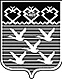 Чувашская РеспубликаУправление образования администрации города ЧебоксарыЧувашская РеспубликаУправление образования администрации города ЧебоксарыЧувашская РеспубликаУправление образования администрации города ЧебоксарыПРИКАЗ№ 401 от   24.08.2020ПРИКАЗ№ 401 от   24.08.2020ПРИКАЗ№ 401 от   24.08.2020ПРИКАЗ№ 401 от   24.08.2020О подготовке и проведении школьного этапавсероссийской олимпиады школьников и региональных олимпиад по культуре родного краяи национальным языкам в 2020-2021 учебном годуО подготовке и проведении школьного этапавсероссийской олимпиады школьников и региональных олимпиад по культуре родного краяи национальным языкам в 2020-2021 учебном годуО подготовке и проведении школьного этапавсероссийской олимпиады школьников и региональных олимпиад по культуре родного краяи национальным языкам в 2020-2021 учебном году№Наименование предметаКлассы Дата проведенияФранцузский язык7-1115 сентября Технология (технический труд)Технология (обслуживающий труд)6-116-1116 сентября Чувашский язык и литература 5-1117 сентября Немецкий язык5-1118 сентябряИстория5-1122 сентябряФизическая культура5-1123 сентября Экономика5-1124 сентябряЛитература5-1125 сентябряОбществознание6-1129 сентябряПраво8-1130 сентября Культура родного края7-91 октябряИскусство (МХК)5-112 октября ОБЖ5-116 октябряРусский язык4-117 октябряАнглийский язык5-118 октябряЭкология7-119 октябряМатематика4-1113 октября Астрономия5-1114 октябряБиология5-1115 октябряГеография5-1116 октябряИнформатика и ИКТ5-1120 октябряХимия7-1121 октябряФизика7-1122 октябряКитайский язык, испанский язык. итальянский язык9-1123 октября№ПредметФ.И.О.Место работы, должность1АстрономияБутина Елена Валерьевнаучитель физики высшей категории МАОУ «Лицей № 4», председатель1АстрономияБутин Василий Вячеславовичучитель физики высшей категории МАОУ «Лицей № 4»2БиологияКоновалова Надежда Александровнаучитель биологии высшей категории МАОУ «СОШ № 61», председатель2БиологияСавельева Надежда Анатольевна учитель биологии высшей категории МБОУ «СОШ № 62»2БиологияПаргеева Маргарита Андреевнаучитель биологии первой категории МБОУ «СОШ № 57»2БиологияБелова Виктория Геннадьевнаучитель биологии первой категории МБОУ «СОШ № 53»2БиологияШакмакова Олеся Михайловнаучитель биологии первой категории МБОУ «СОШ № 41»3ЭкологияЯковлева Оксана Викторовнаучитель биологии высшей категории МБОУ «Лицей № 44», председатель4ХимияЛучина Ирина Вадимовнаучитель химии высшей категории МБОУ «СОШ № 10», председатель4ХимияКаткова Татьяна Николаевнаучитель химии высшей категории МБОУ «Гимназия № 4»4ХимияФедорова Ольга Павловнаучитель химии высшей категории МБОУ «Гимназия № 46»4ХимияМокеева Надежда Ленстовнаучитель химии высшей категории МБОУ «Лицей № 2»4ХимияАлександрова Екатерина Ивановнаучитель химии высшей категории МБОУ «Лицей № 44»5ФизикаСмирнова Ирина Владимировнаучитель физики высшей категории МБОУ «СОШ № 11»5ФизикаЕпишев Алексей Геннадьевичучитель физики высшей категории МАОУ «СОШ № 61»5ФизикаМихеева Наталья Васильевнаучитель физики первой категории МБОУ «СОШ № 60»5ФизикаРоманова Наталья Яковлевнаучитель физики высшей категории МБОУ «СОШ № 54»5ФизикаМихайлова Лариса Анатольевнаучитель физики высшей категории МБОУ «СОШ № 43»5ФизикаВасильев Борис Владимировичучитель физики высшей категории МБОУ «СОШ № 62»6Информатика и ИКТМихайлов Юрий Ивановичучитель информатики высшей категории МАОУ «Гимназия № 5»7МатематикаАнисимова Анна Александровнаучитель математики высшей категории МБОУ «Гимназия № 1», председатель7МатематикаКалинина Алевтина Геннадьевнаучитель математики высшей категории МБОУ «Гимназия № 1»7МатематикаИлларионова Марина Протольевнаучитель математики высшей категории МАОУ «Лицей № 3»7МатематикаГригорьева Светлана Ивановнаучитель математики высшей категории МБОУ «Лицей № 44»7МатематикаВолкова Зинаида Германовнаучитель математики высшей категории МБОУ «СОШ № 57»7МатематикаИльина Ольга Александровнаучитель математики высшей категории МАОУ «СОШ № 61»7МатематикаЗайцева Надежда Николаевнаучитель математики высшей категории МАОУ «СОШ № 61»7МатематикаШангараева Эльвира Серверовнаучитель математики высшей категории БОУ «Чувашский кадетский корпус ПФО имени Героя Советского Союза А.В. Кочетова»8ГеографияМихайлова Галина Георгиевнаучитель географии высшей категории МБОУ «Гимназия № 1», председатель8ГеографияАбрамова Нина Михайловнаучитель географии высшей категории МБОУ «СОШ № 30»8ГеографияПетрикова Людмила Иосифовнаучитель географии высшей категории МБОУ «Гимназия № 4»8ГеографияПетрова Марина Валентиновнаучитель географии высшей категории МБОУ «СОШ № 42»9ЭкономикаШипачева Татьяна ВладимировнаМАОУ «Лицей № 3» учитель высшей категории, председатель10ПравоГордеева Марина Леонидовнаучитель права высшей категории МАОУ «Лицей № 3»10ПравоИванова Ирина Петровнаучитель истории и обществознания высшей категории МАОУ «Лицей № 3»11ИсторияВоробьева Людмила Анатольевнаучитель истории высшей категории МБОУ «Гимназия № 1», председатель12ОбществознаниеЕгорова Елена Владимировнаучитель обществознания  высшей категории МБОУ «Лицей № 44», председатель13ОБЖБудылин Юрий Пантелеймоновичпреподаватель-организатор высшей категории МБОУ «Гимназия № 4», председатель13ОБЖПыркин Владимир Николаевичпреподаватель-организатор высшей категории МБОУ «Гимназия № 1»13ОБЖЛукиянов Владимир Васильевичпреподаватель-организатор высшей категории МБОУ «Лицей № 44»14Физическая культураВасильева Анна Андреевнаучитель физической культуры высшей категории МБОУ «СОШ № 10», председатель14Физическая культураШвед Любовь Владимировнаучитель физической культуры высшей категории МБОУ «СОШ № 6»14Физическая культураВасильева Татьяна Аркадьевнаучитель физической культуры высшей категории МБОУ «СОШ № 41»14Физическая культураВасильева Ирина Григорьевнаучитель физической культуры высшей категории МАОУ «Лицей № 4»14Физическая культураСотова Людмила Юрьевнаучитель физической культуры высшей категории МАОУ «Лицей № 4»14Физическая культураВаськина Ангелина Николаевнаучитель физической культуры высшей категории МБОУ «СОШ № 3»14Физическая культураИльина Эльвира Аркадьевнаучитель физической культуры высшей категории МБОУ «СОШ № 41»14Физическая культураПолякова Майя Владиславовнаучитель физической культуры первой категории МБОУ «СОШ № 24»15Технология(технический труд)Николаев Константин Борисовичучитель технологии высшей категории МАОУ «Лицей № 3», председатель15Технология(технический труд)Кудряшов Валерий Иванович учитель технологии высшей категории МБОУ «СОШ № 49»16Технология (обслуживающий труд)Кошельняк Елена Вячеславовнаучитель технологии первой категории МБОУ «Гимназия № 46», председатель16Технология (обслуживающий труд)Белова Светлана Николаевнаучитель технологии высшей категории МБОУ «СОШ № 62»16Технология (обслуживающий труд)Феизова Лариса Александровнаучитель технологии высшей категории МБОУ «СОШ № 45»16Технология (обслуживающий труд)Суль Ольга Ивановна учитель технологии высшей категории МБОУ «СОШ № 20»17Искусство (МХК)Балясина Ирина Валентиновнаучитель ИЗО и МХК высшей категории МБОУ «СОШ № 20», председатель17Искусство (МХК)Турбина Светлана Валериановнаучитель музыки высшей категории МБОУ «СОШ № 20» 17Искусство (МХК)Спиридонова Наталия Александровнаучитель русского языка и литературы высшей категории МАОУ «СОШ № 59» 17Искусство (МХК)Яковлева Юлия Витальевнаучитель ИЗО первой категории МБОУ «Гимназия № 46» 18Русский языкНиколаева Елена Викторовнаучитель русского языка и литературы высшей категории МБОУ «Лицей № 2», председатель18Русский языкСтепанова Елена Юрьевнаучитель русского языка и литературы высшей категории МБОУ «Лицей № 2»18Русский языкПротасова Наталья Алексеевнаучитель русского языка и литературы высшей категории МБОУ «СОШ № 2» 18Русский языкКапустина Галина Юрьевнаучитель русского языка и литературы высшей категории МБОУ «СОШ № 2» 18Русский языкГорзина Анна Александровнаучитель русского языка и литературы высшей категории МБОУ «Лицей № 2»19Немецкий языкТолстова Татьяна Николаевна учитель немецкого языка высшей категории МАОУ «Лицей № 4», председатель19Немецкий языкМорозова Дарья Александровнаучитель немецкого языка первой категории МАОУ «Лицей № 4»19Немецкий языкГригорьева Тамара Николаевнаучитель немецкого языка высшей категории МБОУ «СОШ № 50»19Немецкий языкМихайлова Галина Николаевнаучитель немецкого языка высшей категории МБОУ «Гимназия № 4»20ЛитератураЗимина Елена Николаевнаучитель русского языка и литературы высшей категории  МБОУ «Гимназия № 46», председатель20ЛитератураЛазуркина Ольга Валентиновнаучитель русского языка и литературы высшей категории  МБОУ «Гимназия № 46» 20ЛитератураПрокопьева Алина Олеговнаучитель русского языка и литературы высшей категории  МБОУ «Гимназия № 46» 20ЛитератураСизякова Галина Михайловнаучитель русского языка и литературы высшей категории МБОУ «Лицей № 44» 20ЛитератураСеменова Надежда Димитриевнаучитель русского языка и литературы высшей категории МБОУ «Лицей № 44» 20ЛитератураТомилова Надежда Титовнаучитель русского языка и литературы высшей категории  МБОУ «Лицей № 44» 21Английский языкДемьянова Надежда Владимировнаучитель английского языка высшей категории МАОУ «Лицей № 3», председатель21Английский языкМореплавцева Татьяна Витальевнаучитель английского языка высшей категории МБОУ «СОШ № 50»21Английский языкБочкарева Екатерина Владимировнаучитель английского языка высшей категории МБОУ «Гимназия № 1»22Французский языкАлександрова Ирина Юрьевнаучитель французского языка высшей категории МАОУ «СОШ № 1», председатель22Французский языкМысова Дарья Ивановнаучитель французского языка первой категории МАОУ «СОШ № 1»23КРКАнисимова Луиза Ильиничнаучитель КРК высшей категории МБОУ «СОШ № 50», председатель24Чувашский язык и литератураЛукина Зоя Нестеровнаучитель чувашского языка высшей категории МБОУ «СОШ № 36», председатель 24Чувашский язык и литератураКабирова Светлана Ивановнаучитель чувашского языка высшей категории МБОУ «СОШ № 17»24Чувашский язык и литератураМазикова Роза Анатольевнаучитель чувашского языка высшей категории МБОУ «СОШ № 19»24Чувашский язык и литератураШвецова Марина Николаевна учитель чувашского языка высшей категории МБОУ «СОШ № 19»24Чувашский язык и литератураЧамина Раиса Владимировнаучитель чувашского языка и литературы МБОУ «СОШ № 37»25Начальные классыШабалкина Анна Викторовнаучитель начальных классов высшей категории МБОУ «СОШ № 27», председатель25Начальные классыВотякова Ольга Владиславовнаучитель начальных классов высшей категории МБОУ «СОШ № 27»25Начальные классыЛогунина Ольга Викторовнаучитель начальных классов высшей категории МБОУ «СОШ № 27»25Начальные классыГеоргиева Розалия Анатольевнаучитель начальных классов высшей категории МАОУ «СОШ № 59»25Начальные классыСамсонова Ирина Алексеевнаучитель начальных классов высшей категории МБОУ «Гимназия № 4»25Начальные классыМихайлова Ирина Владимировнаучитель начальных классов высшей категории МБОУ «Гимназия № 4»25Начальные классыСемушкина Инесса Геннадьевнаучитель начальных классов высшей категории МБОУ «Гимназия № 2»25Начальные классыНестерова Инна Валерьевназаместитель директора по УВР МБОУ «СОШ № 2» 25Начальные классыФедорова Тамара Владимировнаучитель начальных классов высшей категории МБОУ «НОШ № 1»25Начальные классыПетрова Светлана Николаевнаучитель начальных классов высшей категории МБОУ «НОШ № 1»25Начальные классыБобовникова Валентина Борисовназаместитель директора по учебно-воспитательной работе высшей категории МАОУ «СОШ № 61»